Pouk, četrtek, 14.5.2020Dobro jutro učenci!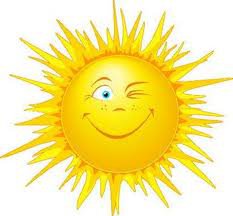 Današnji dan boš začel s slovenščino. Nadaljeval boš v DZ za slovenščino na strani 62. Najprej poskušaj rešiti rebuse, nato naredi še 6. in 7. nalogo. 5 naloge ne rabiš delati, razen če jo želiš. Pri matematiki bomo danes seštevali in odštevali z dvomestno številko.Vzemi zvezek za matematiko in prepiši:Seštevamo in odštevamo dvomestno število234 + 50 = 284            234 + 52 = 286           234 + 59 = 284 + 9 = 293           /  \         50  9   465 – 30 = 435           465 – 34 = 431         465 – 38 =  435 – 8 = 427           /  \         30  8   Izračunaj.438 – 25 =744 – 16 =872 + 17 =566 + 25 =257 + 38 =Nadaljuj v DZ za matematiko, stran 93, naloga1. Nato reši še naloge na strani 94, 95 in 96.Vzemi si daljši odmor.Ko si se odpočil, vzemi berilo in ga odpri na strani 34. Na tej strani je lepa pesem z naslovom Otrok s sončnico. Nauči se to pesem na pamet, ker jo boš čez teden dni vprašan. 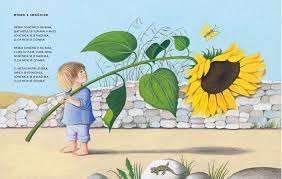 